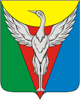 О внесении изменений и дополненийв Устав  Кочердыкского сельского поселенияСовет депутатов Кочердыкского сельского поселения РЕШАЕТ:1. Внести в Устав Кочердыкского сельского поселения следующие изменения и дополнения согласно приложению.2. Настоящее решение подлежит обнародованию на информационных стендах после его государственной регистрации в территориальном органе уполномоченного федерального органа исполнительной власти в сфере регистрации уставов муниципальных образований.3. Настоящее решение вступает в силу после его обнародования соответствии с действующим законодательством.Председатель Совета депутатов Кочердыкскогосельского поселения                                           Л.Д. Кобелева   Приложение                                                                                   к решению Совета депутатов                                                                        Кочердыкского сельского поселения                                                                                        № 38  от 25.04.2016   г.              Изменения и дополнения в Устав Кочердыкского сельского поселения 1)	 Подпункт 7 пункта 1 статьи 6 изложить в следующей редакции:    «7) обеспечение   условий   для   развития   на   территории поселения физической культуры, школьного спорта и массового спорта, организация проведения официальных физкультурно-оздоровительных и спортивных мероприятий поселения;».2) Подпункт 4   пункта   2   статьи   12   изложить в следующей редакции:    «4) вопросы о преобразовании сельского поселения, за исключением случаев, если в соответствии со статьей 13 Федерального закона от 06.10.2003 N 131-ФЗ "Об общих принципах организации местного самоуправления в Российской Федерации" для преобразования муниципального образования требуется получение, согласия населения муниципального образования, выраженного путем голосования либо на сходах граждан;». 3) Пункт 9 статьи 24 изложить в следующей редакции:«9. Депутаты должны соблюдать ограничения, запреты, исполнять обязанности, которые установлены Федеральным законом от 25 декабря 2008 года N 273-ФЗ "О противодействии коррупции" и другими федеральными законами. Полномочия депутата, члена выборного органа местного самоуправления, прекращаются досрочно в случае несоблюдения ограничений, запретов, неисполнения обязанностей, установленных Федеральным законом от 25 декабря 2008 года N 273-ФЗ "О противодействии коррупции", Федеральным законом от 3 декабря 2012 года N 230-ФЗ "О контроле за соответствием расходов лиц, замещающих государственные должности, и иных лиц их доходам", Федеральным законом от 7 мая 2013 года N 79-ФЗ "О запрете отдельным категориям лиц открывать и иметь счета (вклады), хранить наличные денежные средства и ценности в иностранных банках, расположенных за пределами территории Российской Федерации, владеть и (или) пользоваться иностранными финансовыми инструментами".»;Дополнить пунктом 10 статью 24:«10. Полномочия депутата   прекращаются досрочно, в случае несоблюдения ограничений    установленных   Федеральным законом от 06.10.2003 №131-ФЗ«Об общих принципах организации местного самоуправления в Российской Федерации».4) Пункт 8   статьи   28   изложить в следующей редакции:«8. Глава поселения должен соблюдать ограничения, запреты, исполнять обязанности, которые установлены Федеральным законом от 25 декабря 2008 года N 273-ФЗ "О противодействии коррупции" и другими федеральными законами. Полномочия Главы поселения прекращаются досрочно в случае несоблюдения ограничений, запретов, неисполнения обязанностей, установленных Федеральным законом от 25 декабря 2008 года N 273-ФЗ "О противодействии коррупции", Федеральным законом от 3 декабря 2012 года N 230-ФЗ "О контроле за соответствием расходов лиц, замещающих государственные должности, и иных лиц их доходам", Федеральным законом от 7 мая 2013 года N 79-ФЗ "О запрете отдельным категориям лиц открывать и иметь счета (вклады), хранить наличные денежные средства и ценности в иностранных банках, расположенных за пределами территории Российской Федерации, владеть и (или) пользоваться иностранными финансовыми инструментами".»;5)  Пункт 7 статьи 34   изложить в следующей редакции:   «7) обеспечивает условия для развития   на территории   поселения физической культуры, школьного спорта и массового спорта, организует проведение официальных физкультурно-оздоровительных и спортивных мероприятий поселения;»;6) Абзац 1 пункта 6 статьи 39 изложить в следующей редакции:  «Проект местного бюджета, решение об утверждении местного бюджета, годовой отчет о его исполнении, ежеквартальные сведения о ходе исполнения местного бюджета и о численности муниципальных служащих органов местного самоуправления, работников муниципальных учреждений с указанием фактических расходов на оплату их труда подлежат официальному опубликованию.»;Глава Кочердыкского сельского поселения           Е.В. Гаврилюк СОВЕТ ДЕПУТАТОВКОЧЕРДЫКСКОГО СЕЛЬСКОГО ПОСЕЛЕНИЯОКТЯБРЬСКОГО МУНИЦИПАЛЬНОГО РАЙОНА ЧЕЛЯБИНСКОЙ ОБЛАСТИР Е Ш Е Н И Е         25.04.2016г.  № 38